PEMERINTAH KABUPATEN TULANG BAWANG 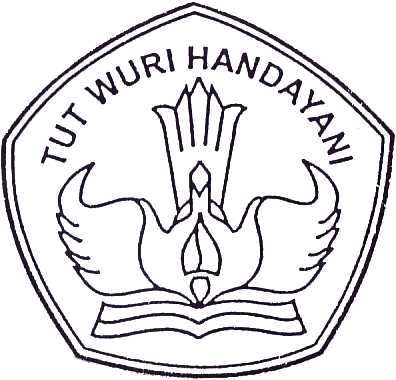 DINAS PENDIDIKAN SD NEGERI 02 PANCAKARSA PURNAJAYAAlamat Jl Raya Pancamulia Kecamatan Banjar Baru Kabupaten Tulang Bawang EVALUASI BELAJAR SEMESTER TAHUN PELAJARAN Mata Pelajaran	: Bahasa Inggris													Nama	:…………………………Kelas				: 2 ( Dua ) I   Chose the correct  a, b, or c to answer the questions!I ….. green apple am likehas He is…. And he wants noodle. hungrythirstyhappy Andi is…. And he drinks a glass of tea. hungrythirstyhappy Becak in English is…. cartrain pedicabAda tiga apel di atas meja  in English is…. There are three apples on the tableThere is tree apple on the table There are there apples on the table Saya punya satu buku. In English is… I have book I have a books I have a book The giraffe is tall but rabbit is… long short big The elephant is big but ant is…  small  bigtall The blackboard is dirty but the floor is…  black  dirty cleanSita has … apple ana theII. Rearrange the word into good order S-U-B 				: … T-R-C-K-U		: …P-E-C-D-A-B-I	: …E-K-B-I 			: … X-I-A-T 			: … III. Translate into Indonesian! I have a pencil 	: … They like apple 	: … We go to school by bike: …Three red apples	: … A red chili 		: … 